Задание №1. Тестирование. Выберите один правильный ответ1. ПОДЪЯЗЫЧНЫЙ НЕРВ ИННЕРВИРУЕТ: 1) слизистую оболочку корня языка 2) собственные мышцы языка 3) вкусовые сосочки языка 4) подъязычную слюнную железу 2. ДОБАВОЧНЫЙ НЕРВ ИННЕРВИРУЕТ: 1) ромбовидную мышцу 2) челюстно-подъязычную мышцу 3) двубрюшную мышцу 4) трапециевидную мышцу 3. ВЕТВЬ ШЕЙНОГО СПЛЕТЕНИЯ: 1) диафрагмальный нерв 2) длинный грудной нерв 3) подмышечный нерв 4) мышечно-кожный нерв 4. ВЕТВЯМИ ШЕЙНОГО СПЛЕТЕНИЯ ИИНЕРВИРУЮТСЯ: 1) лестничные мышцы 2) мимические мышцы 3) жевательные мышцы 4) надключичные мышцы 5. В ОБРАЗОВАНИИ ШЕЙНОЙ ПЕТЛИ УЧАСТВУЕТ: 1) лицевой нерв2) добавочный нерв 3) языкоглоточный нерв 4) подъязычный нерв 6. ПОПЕРЕЧНЫЙ НЕРВ ШЕИ ИННЕРВИРУЕТ: 1) трапециевидную мышцу 2) грудино-ключично-сосцевидную мышцу 3) кожу переднелатеральной области шеи 4) кожу затылочной области 7. ПОДКЛЮЧИЧНЫЙ НЕРВ ИННЕРВИРУЕТ: 1) кожу над дельтовидной мышцей 2) кожу над большой грудной мышцей 3) подключичную мышцу 4) кожу передней области шеи 8. ПОДЛОПАТОЧНЫЙ НЕРВ ИННЕРВИРУЕТ: 1) дельтовидную мышцу 2) клювовидно-плечевую мышцу 3) малую круглую мышцу 4) большую круглую мышцу 9. МЫШЕЧНО-КОЖНЫЙ НЕРВ ИННЕРВИРУЕТ: 1) дельтовидную мышцу 2) клювовидно-плечевую мышцу 3) трехглавую мышцу 4) круглый пронатор 10. ЛОКТЕВОЙ НЕРВ ИННЕРВИРУЕТ: 1) поверхностный сгибатель пальцев 2) длинную ладонную мышцу 3) длинный разгибатель большого пальца 4) медиальная часть глубокого сгибателя пальцев Задание №2. Ситуационные задачи1. При повреждении внечерепной части добавочного нерва (XI черепной нерв) у больного регистрируется паралич грудино-ключично-сосцевидной мышцы и лишь частичный паралич трапециевидной, хотя обе мышцы иннервируются этим нервом. Вопрос 1: В чем заключается анатомическое обоснование данной особенности?Вопрос 2: Где находятся ядра добавочного нерва?Ответ 1_______________________________________________________________________Ответ 2_______________________________________________________________________2. У больного после перенесенной черепно-мозговой травмы выявлено нарушение движений языка, одна из его половин уплощена и атрофирована. Вопрос 1: О повреждении каких нервов должен подумать врач?Вопрос 2: На какой стороне происходит нарушение функции и формы языка?Ответ 1_______________________________________________________________________Ответ 2_______________________________________________________________________Задание №3. Составить граф логическую структуру «Ветви шейного сплетения»(указать источники формирования сплетения и области иннервации) Задание №4. На картинках подпишите мышцы плечевого пояса, укажите их функцию и нервы, которыми они иннервируются 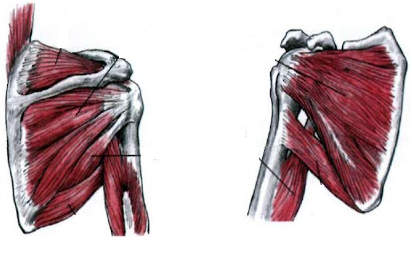 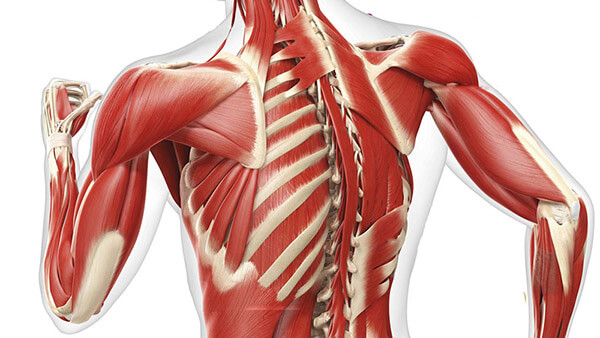 Задание №5. На предложенных ниже контурах верхней конечности (передней и задней поверхностях) нанести схематичное изображение длинных ветвей плечевого сплетения и указать области иннервации (двигательные и чувствительные волокна обозначить разными цветами) 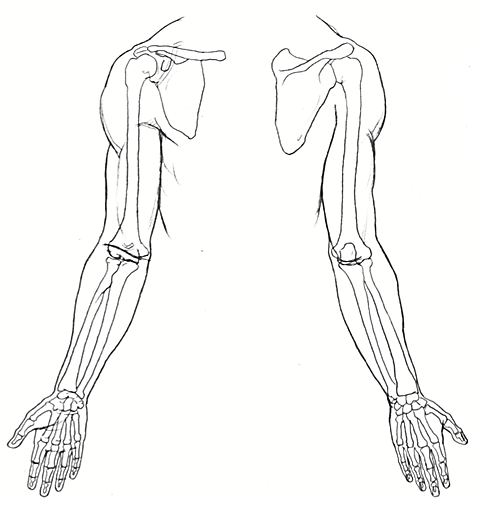 